ПриложениеИнформация о предлагаемых к сдаче в аренду объектахБалансодержатель объекта УНП 500108328, Сморгонский районный исполнительный комитет, Гродненская обл., г. Сморгонь, ул. Ленина, д. 5,тел./факс 801592 3 76 07, форма собственности-государственная.Наименова-ние объектаМестоположе-ниеобъектаМестоположе-ниеобъектаХарактеристика объектаХарактеристика объектаИнженерная и транспортная инфраструктураОбщая площадь, предлага-емая к сдаче в аренду (кв.м)Общая площадь, предлага-емая к сдаче в аренду (кв.м)Предполагаемое целевое использованиеПредполагаемое целевое использованиеСпособ сдачи в аренду (прямой договор аренды или путем проведения аукциона)Способ сдачи в аренду (прямой договор аренды или путем проведения аукциона)Примечание (указывается: величина коэффициента от 0,5 до 3;информация о сдаче в почасовую аренду и др.)Нежилое помещение администра-тивного зданияГродненская обл., г.Сморгонь, ул. Гагарина, 9Гродненская обл., г.Сморгонь, ул. Гагарина, 9нежилое помещение административного здания (подвальное помещение)нежилое помещение административного здания (подвальное помещение)электроснабжение, водоснабжениеи канализация 154,5154,5размещение , магазина, офиса, склада, мастерской, для оказания услуг населениюразмещение , магазина, офиса, склада, мастерской, для оказания услуг населениюпрямой договор арендыпрямой договор арендыкоэффициент в зависимости от спроса на недвижимое имущество 3,0 к базовой ставкеФотографии объектаФотографии объектаФотографии объектаФотографии объектаФотографии объектаФотографии объектаФотографии объектаФотографии объектаФотографии объектаФотографии объектаФотографии объектаФотографии объектаФотографии объекта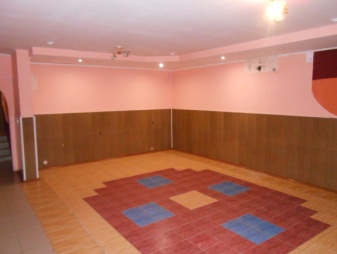 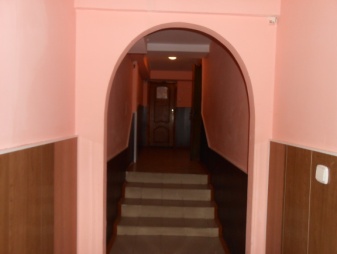 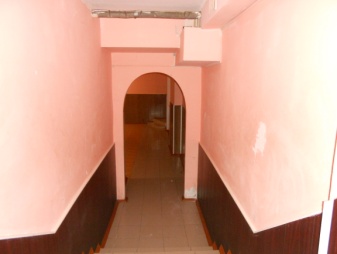 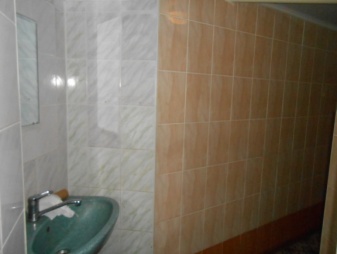 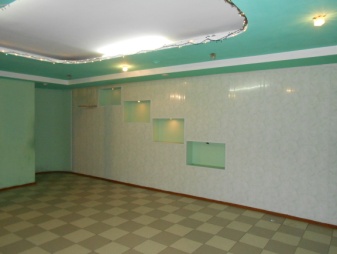 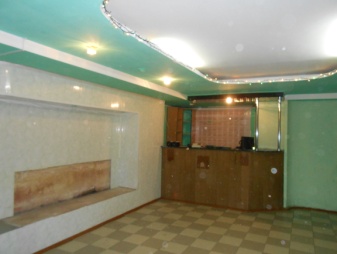 